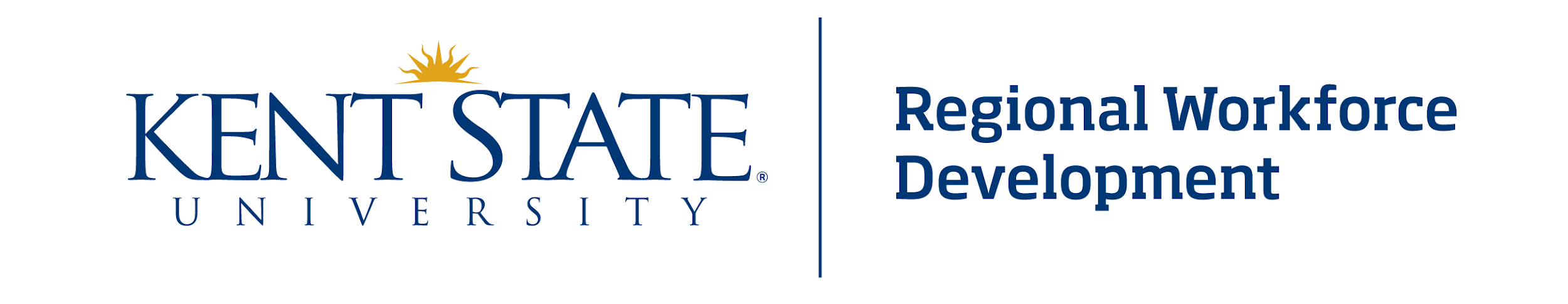 Online Industrial Maintenance MechanicalTraining Program Summary The following is a list of core courses included in the Maintenance Technician Mechanical (IMM) Training Program.INTRODUCTION & BASIC MATH - $140, 13 hrsRea5 – Study SkillsMPR1 - Maintenance PrinciplesTRB1 – Maintenance Troubleshooting ProceduresMAT1 – Whole NumbersMAT2 – FractionsMAT3 – DecimalsMAT4 – AlgebraPRINT READING - $230, 28 hrsPRT1 – Print Reading: Orthographic ProjectionPRT2 – Print Reading: Format & DimensionPRT3 – Print Reading: Types & SymbolsPRT4 – Thread SpecificationsTPC102 – Reading Schematics & SymbolsSAFETY & HEALTH - $410, 46hrsPPE7 - Personal Protective Equipment: Don’t Start Work Without ItLOT9 - Lockout/Tagout: Lightening In A Bottle ELE5 - Electrical Safety: Beware the BiteMAC0 - Machine Guarding: Safeguarding Your FutureHAZ2 - HazCom: In Sync with GHSCHE5 - Chemical Handling:  Basic PrinciplesTPC109 – Industrial Safety & HealthOSHA 10 HR General IndustryRIGGING- $40, 4 hrsRIG1 - Rigging:  Equipment BasicsRIG2 - Rigging:  OperationsLUBRICATION - $80, 8 hrsMLU1 – Lube Oil: Types, Properties & HandlingMLU2 – Lube Oil: Equipment & ProceduresMLU3 – Lube Grease: Types, Application & Equip.INS9 – Lubrication System InspectionDRIVE COMPONENTS - $200, 20 hrsMDR1-Industrial Drives: Belt DrivesMDR2-Industrial Drives: Chain DrivesCDP1-Industrial Drives: Complete Drive PackageINS7- Operator Inspection: Belt drive, chain drive & gear box inspectionEDS1 – Industrial Drives: Enclosed Drive SystemCBR1 – Clutches & Brakes: Types, Principles & FunctionsCBR2 – Clutches &Brakes TroubleshootingINS8 – Operator Inspection: Clutch & Brake InspectionGGS1 – Industrial Drives: Gears and Gear SystemsSJC1 – Industrial Drives: Shaft and Coupling DevicesSEALS - $60, 6 hrsMPS1 – Industrial Seals: Types, Materials & PropertiesMPS2 – Gaskets & Packing: Inspection & InstallationMPS3 – Mechanical Face Seals: TroubleshootingPUMPS - $120, 12 hrsPUM1 – Centrifugal: Pumps: Design & FunctionPUM2 – Centrifugal: System Characteristics / SelectionPUM3 – Centrifugal: Operation & MaintenancePUM4 – Centrifugal: Troubleshooting & DisassemblyPUM5 – Centrifugal: Reassembly & InstallationTRB4 – Maintenance Troubleshooting: Pumps & CompressorsBEARINGS - $60, 6 hrsBRG1 – Industrial Bearings: Application & TechnologyBRG2 –Bearings: Maintenance & InstallationBRG3 – Industrial Bearings: TroubleshootingPIPING SYSTEMS - $150, 20 hrsTPC306 Piping SystemsVALVES - $240, 16 hrsFVB1 – Shutoff Valve Designs and ApplicationsFVB2 – Selecting Shutoff Valves & AccessoriesFVB3 – Installing Shutoff ValvesFVB4 – Maintaining Shutoff ValvesCVA1 - Control Valves & Actuators: Basics & Functions*CVA2 - Control Valves: Types and Designs*CVA3 - Control Valves:  Fundamentals & Selection*CVA4 - Control Valves:  Sizing & Installation*PNEUMATICS - $180, 18 hrsPNM1 – The Power of Compressed AirPNM2 – The Pneumatic CircuitPNM3 – Processing AirPNM4 – Using Compressed AirPNM5 – Pneumatic Control ValvesPNM6 – Working Safely w/ Pneumatic SystemsPNM7 – Pneumatic System MaintenancePNM8 – System troubleshootingINS1 – Pneumatic System InspectionHYDRAULICS - $260, 26 hrsIDH1 – Ind. Hydraulics: Principles & ApplicationIDH2 – Ind. Hydraulics: Types & ConceptsIDH3 – Hydraulics: Functions & Operating PrinciplesIDH4 – Hydraulics: Maintenance & TroubleshootingHDL1 - Harnessing Hydraulic PowerHDL2 – The Hydraulic CircuitHDL3 – Hydraulic Pumps & ActuatorsHDL4 – Hydraulic Control ValvesHDL5 – Hydraulic FluidHDL6 – Hydraulic System Safety and MaintenanceHDL7 – Hydraulic Systems TroubleshootingHPS1 – Hydraulic Power Systems: Identification & OperationHPS2 – Hydraulic Power Systems TroubleshootingWELDING - $150, 12 hrsTPC417 Welding PrinciplesBASIC ELECTRICITY - $160, 16 hrsELS1 – Industrial Electricity Basic PrinciplesACDC1 – CurrentACDC2 – VoltageACDC3 – ResistanceACDC4 – Ohm’s LawACDC5 – MagnetismACDC6 – Electrical MeasurementsACDC7 – DC CircuitsMEASUREMENT/INSTRUMENTATION  - $80, 8 hrsPME1 – Temperature Measurement:  thermometers and thermocouples*PME3 – Pressure Measurement: manometers and gages*PME5 – Level Measurement: measurement & gages*PME7 – Flow Measurement** = Premium coursesTotal Hours: 259 Total Cost: $2560 (does not include text / reference materials)OPTIONAL Text / Reference Materials:   To supplement online training.Technical Print Reading, SchoolcraftMillwright & Mechanics Guide, AudelIndustrial Hydraulic Manual, VickersAdditional titles available as appropriatehttps://www.amazon.com/Audel-Millwrights-Mechanics-Guide-Thomas/dp/0764541714https://www.amazon.com/Troubleshooting-Electrical-Electronic-Systems-Mazur/dp/0826917917 https://www.amazon.com/Industrial-Hydraulics-Manual-5th-Printing/dp/0978802209/ref=pd_lpo_sbs_14_img_0?_encoding=UTF8&psc=1&refRID=GR6J1B1KF0JMJ06HJF8K*Student/Company will order materials directly
*Prices are subject to change with 30-day noticeKent State University Regional Workforce Development
For more information:Terry Theis at 330.308.7448 or ttheis1@kent.edu\\starscream\home\staff\csupers\Documents\1 Regional Workforce Development\Program Summaries
Updated 07/19/2020